27 созыв	57 заседание    ҚАРАР                                                                          РЕШЕНИЕО внесении изменений в решение Совета сельского поселения Старобаишевский  сельсовет муниципального района Дюртюлинский район Республики Башкортостан от 13.11.2017 года № 111
«Об установлении земельного налога на территории сельского поселения Старобаишевский  сельсовет муниципального района Дюртюлинский район Республики Башкортостан»В соответствии со ст. 35 Федеральным законом от 6 октября 2003 года № 131-ФЗ «Об общих принципах организации местного самоуправления в Российской Федерации», со ст.387 Налогового кодекса Российской Федерации, со ст. 2 Федерального закона от 03.08.2018 N 334-ФЗ "О внесении изменений в статью 52 части первой и часть вторую Налогового кодекса Российской Федерации", со ст. 1 Федерального закона от 15.04.2019 N 63-ФЗ " О внесении изменений в часть вторую Налогового кодекса Российской Федерации и статью 9 Федерального закона "О внесении изменений в части первую и вторую Налогового кодекса Российской Федерации и отдельные законодательные акты Российской Федерации о налогах и сборах", руководствуясь пунктом _ части _ статьи – Устава сельского поселения Старобаишевский сельсовет муниципального района Дюртюлинский район Республики Башкортостан, представительный орган муниципального образования Совет сельского поселения Старобаишевский  сельсовет муниципального района Дюртюлинский район  Республики Башкортостан решил:1. Внести в решение Совета сельского поселения Старобаишевский сельсовет муниципального района Дюртюлинский район Республики Башкортостан от 13.11.2017 № 111 «Об установлении  земельного налога на территории сельского поселения Старобаишевский сельсовет муниципального района Дюртюлинский район Республики Башкортостан» следующие изменения:                                                                                                                                                                                                 ГУП РБ РИК «Юлдаш», 2014 г.  З. 1383-100в абзаце четвертом пункта 2.1. слова:- «приобретенных (предоставленных) для личного подсобного хозяйства, садоводства, огородничества или животноводства, а также дачного хозяйства»   изложить   в   следующей   редакции:-  «не используемых в предпринимательской деятельности, приобретенных (предоставленных) для ведения личного подсобного хозяйства, садоводства или огородничества, а также земельных участков общего назначения, предусмотренных Федеральным законом от 29 июля 2017 года N 217-ФЗ "О ведении гражданами садоводства и огородничества для собственных нужд и о внесении изменений в отдельные законодательные акты Российской Федерации"»;   подпункт «б» пункта 3 изложить в следующей редакции:«инвалидов с детства, детей-инвалидов»;в пункт 3 добавить подпункт:       « з)   физических лиц, имеющих пять и более несовершеннолетних детей»;   в пункт 3 добавить следующие абзацы: «Освобождение от уплаты земельного налога в соответствии с подпунктами: а), б), в), г), д), е) пункта 3 настоящего решения производится в отношении одного земельного участка по выбору налогоплательщика.Уведомление о выбранном земельном участке, в отношении которого применяется налоговая льгота, представляется налогоплательщиком в налоговый орган по своему выбору не позднее 31 декабря года, являющегося налоговым периодом, начиная с которого в отношении указанного земельного участка применяется налоговая льгота.При непредставлении налогоплательщиком, имеющим право на применение налоговой льготы, уведомления о выбранном земельном участке налоговая льгота предоставляется в отношении одного земельного участка с максимальной исчисленной суммой налога.»2.  Настоящее решение вступает в силу не ранее чем по истечении одного месяца со дня его официального опубликования, за исключением положений, для которых настоящим пунктом установлены иные сроки вступления их в силу.а). Действие положений пункта 1.1. и 1.4. настоящего решения распространяется на правоотношения, связанные с исчислением земельного налога с 1 января 2020 года.б). Действие положений пункта 1.2. настоящего решения распространяется на правоотношения, связанные с исчислением земельного налога с 1 января 2015 года.в). Действие положений пункта 1.3. настоящего решения распространяется на правоотношения, возникшие с налогового периода 2018 года.3.  Настоящее решение обнародовать на информационном стенде в здании администрации сельского поселения Старобаишевский  сельсовет муниципального района Дюртюлинский район Республики Башкортостан по адресу: с.Старобаишево, ул.Молодежная, д.3  и на официальном сайте администрации сельского поселения Старобаишевский  сельсовет муниципального района Дюртюлинский район Республики Башкортостан.Глава сельского поселения                                                            И.И.Хамиевс.Старобаишево02.07. 2019г.№ 202Башҡортостан РеспубликаhыДүртөйлө районымуниципаль районыныңИҫке Байыш ауыл советыауыл биләмәhеСоветыЙәштәр урамы,3, Иҫке Байыш ауылы, Дүртөйлө районы,  Башҡортостан  Республикаһы, 452307Тел/факс (34787) 63-2-31E-mail: baish@ufamts.ruБашҡортостан РеспубликаhыДүртөйлө районымуниципаль районыныңИҫке Байыш ауыл советыауыл биләмәhеСоветыЙәштәр урамы,3, Иҫке Байыш ауылы, Дүртөйлө районы,  Башҡортостан  Республикаһы, 452307Тел/факс (34787) 63-2-31E-mail: baish@ufamts.ru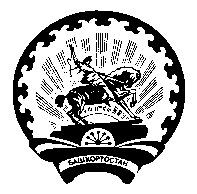 Советсельского поселенияСтаробаишевский сельсоветмуниципального районаДюртюлинский районРеспублики БашкортостанМолодежная ул., 3, с.Старобаишево, Дюртюлинский район, Республика Башкортостан, 452307Тел/факс (34787)  63-2-31E-mail: baish@ufamts.ruСоветсельского поселенияСтаробаишевский сельсоветмуниципального районаДюртюлинский районРеспублики БашкортостанМолодежная ул., 3, с.Старобаишево, Дюртюлинский район, Республика Башкортостан, 452307Тел/факс (34787)  63-2-31E-mail: baish@ufamts.ru